СУМСЬКА МІСЬКА ВІЙСЬКОВА АДМІНІСТРАЦІЯСУМСЬКОГО РАЙОНУ СУМСЬКОЇ ОБЛАСТІРОЗПОРЯДЖЕННЯЗ метою забезпечення якісного ведення військового обліку громадян на території Сумської міської територіальної громади у 2024 році, відповідно Закону України «Про мобілізаційну підготовку та мобілізацію», Закону України «Про військовий обов’язок і військову службу», статті 4, останнього абзацу частини 2 ст. 15 Закону України «Про правовий режим воєнного стану», указів Президента України від 24.02.2023 № 69/2022 «Про введення воєнного стану в Україні», від 31.10.2023 № 720/2023 «Про утворення військової адміністрації», керуючись пунктом 74 «Порядку організації та ведення військового обліку призовників і військовозобов’язаних», затвердженого постановою Кабінету Міністрів України від 30 грудня 2022 року № 1487:1. Інформацію начальника тимчасово виконуючого обов’язки Сумського міського територіального центру комплектування та соціальної підтримки Долі А.М. «Про стан ведення військового обліку на території Сумської міської територіальної громади у 2023 році» (додаток 1), взяти до відома.2. Затвердити:	2.1. Перелік заходів щодо поліпшення стану військового обліку у 
2024 році на території Сумської міської територіальної громади, згідно з додатком 2.2.2. План перевірок стану військового обліку на території Сумської міської територіальної громади  на 2024 рік, згідно з додатком 3.	2.3. Завдання з методичного забезпечення військового обліку та підвищення кваліфікації посадових осіб, відповідальних за організацію та ведення військового обліку призовників та військовозобов’язаних, забезпечення функціонування системи військового обліку на території Сумської міської територіальної громадина на 2024 рік, згідно з додатком 4.2.4. План звіряння облікових даних підприємств, установ та організацій, Сумської міської територіальної громади та її виконавчих органів з обліковими даними Сумського міського територіального центру комплектування та соціальної підтримки ( далі Сумський МТЦК та СП ) на 2024 рік, згідно з додатком 5.3. Начальнику Сумського МТЦК та СП інформувати Сумську міську військову адміністрацію Сумського району Сумської області про стан виконання заходів, визначених цим розпорядженням, до 15 грудня 2024 року.4. Розпорядження міського голови м. Суми від 13.01.2023
№ М 1 Р в/і «Про стан ведення  військового обліку громадян на території Сумської міської  територіальної громади у 2022 році та завдання на 2023 рік», вважати таким, що втратило чинність.5. Організацію виконання даного розпорядження покласти на начальника Сумського МТЦК та СП, керівників підприємств, організацій, установ і навчальних закладів міста незалежно від підпорядкування та форм власності та заступників начальника міської військової адміністрації Сумського району Сумської області згідно з розподілом обов’язків.Начальник Сумської міської військової адміністрації                                                Олексій ДРОЗДЕНКОЛевицька Г.В. 700-147Розіслати: Левицькій Г.В., Долі А.М.Додаток  1до розпорядження начальника міської військової адміністрації Сумського району Сумської областівід 04.01.2024  № 1-ВКВАІнформаціяСумського міського територіального центру комплектування та соціальної підтримки про стан ведення військового обліку та бронювання на території Сумської міської територіальної громади у 2023 роціВійськово-облікова робота та бронювання військовозобов’язаних і призовників в органах державної влади, інших державних органах, органах місцевого самоврядування, підприємствах, установах і організаціях міста у 2023 році була організована і здійснювалася відповідно до керівних документів та розпорядження міського голови від 13.01.2023 № М 1 Р в/і «Про стан ведення  військового обліку громадян на території Сумської міської територіальної громади у 2022 році та завдання на 2023 рік», з метою покращення стану військового обліку на території міста у 2023 році структурними підрозділами Сумської міської територіальної громади, керівниками органів місцевого самоврядування, підприємств, установ, спільно з Сумським МТЦК та СП, проведено комплекс заходів, направлених на належне ведення військового обліку та контролю за його станом.Представниками Сумського міського територіального центра комплектування та соціальної підтримки у взаємодії з Сумською міською військовою адміністрацією протягом року проведено два показових та інструкторсько-методичних занять з посадовими особами органів місцевого самоврядування, підприємств, установ і організацій, відповідальними за військовий облік і бронювання військовозобов’язаних. У березні та серпні 2023 року проведено інструкторсько-методичне заняття за темою: організація та ведення військового обліку призовників, військовозобов’язаних та резервістів на підприємствах, в організаціях, установах, навчальних закладах та старостинських округах у приміщенні Сумського МТЦК та СП.Були розглянуті питання:питання ведення військового обліку на підприємствах, організаціях, установах, навчальних закладах відповідно до Постанови КМ України №1487 від 30.12.2022р.;відпрацювання документації, яка повинна бути на підприємствах, організаціях, установах, навчальних закладах в сучасних умовах;підвищення рівня функціонування системи військового обліку;вирішення проблемних питань щодо розшуку військовозобов’язаних, які ухиляються від призову по мобілізації;питання оповіщення військовозобов’язаних в умовах воєнного стану;бронювання військовозобов’язаних в умовах воєнного стану.Відповідно до затвердженого розпорядження міського голови м. Суми (далі – МГ) плану перевірок на 2023 рік, комісією, визначеною розпорядженням МГ, проведено перевірки функціонування системи військового обліку громадян України на 199 підприємствах, установах міста. План перевірок виконаний. Крім того виконання вимог розпорядження Сумського ОТЦК та СП від 19.10.2023р. № 3/3273 проведено позапланові перевірки стану військового обліку військовозобов’язаних у закладах охорони здоров’я, які знаходяться на території відповідальності.План звіряння облікових даних на підприємствах, в установах та організаціях на території міста з обліковими даними територіального центру комплектування та соціальної підтримки на 2023 рік виконано. У результаті звіряння було встановлено, що військовий облік ведеться у відповідності до вимог керівних документів.Аналіз результатів проведених перевірок свідчить про те, що незважаючи на постійний контроль з боку міського голови та начальника Сумського МТЦК та СП, стан військового обліку у більшості об’єктів перевірки не повною мірою відповідає вимогам законів України, інших нормативно-правових актів, потребує додаткового контролю з боку посадових осіб міської військової адміністрації.На належному рівні організований військовий облік у перевірених: АТ «Сумигаз» Голова правління Анатолій ЛИННИК; ГУНП в Сумський області начальник полковник Петро ТОКАР, КНП «ЦПМСД № 2 СМР» директор Ганна ІВЖЕНКО.Крім того, Сумським відділом поліції ГУНП в Сумській області проведені заходи щодо розшуку військовозобов’язаних та призовників, які ухиляються від виконання військового обов’язку. Особовий склад Сумського міського територіального центру комплектування та соціальної підтримки разом з представниками національної поліції проводили рейди та всебічно сприяли розшуку військовозобов’язаних та призовників, які ухиляються від виконання військового обов’язку.Попри вимоги щодо покращення стану військового обліку в установах, організаціях та на підприємствах військовий облік ведеться з порушенням вимог законів України, інших нормативно-правових актів. Заходи, які визначені розпорядженням голови Сумської міської територіальної громади, виконуються не в повному обсязі.Загальними недоліками щодо ведення військового обліку є:документація не заведена, зміни про рух військовозобов’язаних не подаються, а це приводить до розбіжностей облікових даних підприємств, старостинських округів з обліковими ознаками територіального центру комплектування та соціальної підтримки;працівники старостинських округів не чітко знають правила постановки/зняття з військового обліку військовозобов’язаних під час реєстрації;подвірний обхід не проводиться або проводиться формально;відомості, щодо військовозобов’язаних, які більше трьох місяців не проживають на території старостинських округів відсутні, зміни облікових даних на них не подаються.Протягом року проводилась робота щодо бронювання військовозобов’язаних за органами державної влади, іншими державними органами, органами місцевого самоврядування, на період мобілізації та на воєнний час. Випадків незаконного бронювання не виявлено. У 2023 році складено 53 протоколи  про адміністративне правопорушення на відповідальних осіб підприємств, установ, організацій за порушення законодавства про мобілізаційну підготовку та мобілізацію, а саме: ТОВ "Сумипастранс", ТОВ "Сумська м'ясна кампанія", ТОВ "Сумикамволь", ТОВ "Керамейя", ТОВ "Олива та мастила", КУ "Агенція промоції м. Суми СМР", ТОВ "Біотехімпульс", ТОВ НВФ "Грейс-інжиніринг", ОКП "Аеропорт Суми", ТОВ ТРК "Майбуття", ТОВ ТРК "Радіосистеми", ТОВ "Сумськітелекомсистеми", ТОВ "Сумирибгосп", СУМСЬКА РЕГІОНАЛЬНА ДЕРЖАВНА ЛАБОРАТОРІЯ, ТОВ "ТУРБОМАШ", БУДОПТТОРГ, ТОВ "ТОПАЗ", ОКЗ "Сумський обласний центр МСЕ", ДП "ЗАВОД ОБ ТА ВТ", ТОВ "ВКК ЕЛЕКТРОФІКАТОР", ПФ "ТІМВЕЛ", КП "Шляхрембуд", ТОВ "ДРУКАРСЬКІЙ ДІМ ПАПІРУС", ТОВ "Преміум Стар", ТОВ "Сумський завод металоконструкцій", АТ "Сумбуд", КП "Сумижилкомсервіс", ТОВ ВКФ "Кондитероторг", ТОВ "Сумський молочний завод", ТОВ "КЕРУЮЧА КОМПАНІЯ "ДОМКОМ СУМИ", ТОВ "ДІАГНОСТИКА ЗДОРОВ'Я", ПП "Вогнезахист", ТОВ "Фірма Орбіта", ТОВ "Сумиспецодяг", ТОВ "СУМИФІТОФАРМАЦІЯ", ТОВ "Агрофірма Велес А", ТОВ " Сумська паляниця", ТОВ "Райдуга-2", ПНВТ "Практика", ТОВ "Теско Індастрі", ТОВ "Керуюча компанія "Сумитехнобудсервіс", ПАТ "СумиХімпром", АТ "СМНВО- Інжиніринг", ТОВ "ВП ПОЛІСАН", ТОВ "А-МУССОН", ПАТ "НВАТ ВНДІкомпресормаш", ТОВ "Укрспирт", ПРАТ "Суми Авто".Територіальним центром комплектування та соціальної підтримки проводилась наступна робота, а саме:	поновлення громадян, які не досягли граничного віку перебування в запасі;	проводились медичні огляди військовозобов’язаних, які перебувають у запасі та не проходили медичного огляду за останні 5 років для визначення придатності до проходження військової служби;	взяття на військовий облік громадян, які досягли граничного віку перебування на військовому обліку призовників та були передані на військовий облік військовозобов’язаних;	розшук військовозобов’язаних, які ухиляються від призову по мобілізації;	проводяться  спеціальні перевірки стосовно осіб, які претендують на заняття посад з підвищеним корупційним ризиком;	відпрацювання запитів від правоохоронних органів щодо перебування громадян на військовому обліку.З метою покращення стану військового обліку пропоную:	скласти перспективні плани роботи на 2024 рік, які погодити з начальником ТЦК (підприємства, установи, організації, навчальні заклади, старостинські округи);	відпрацювати документацію щодо оповіщення військовозобов’язаних під час оголошення загальної мобілізації;	залучити на навчання відповідальних за ведення військового обліку, яке відбудеться в січні 2024 року;	відповідальним за ведення військового обліку своєчасно надавати повідомлення про зміни в облікових даних військовозобов’язаних;	приймати на роботу військовозобов’язаних та призовників тільки після взяття на військовий облік у територіальному центрі комплектування та соціальної підтримки;	здійснювати подвірний обхід, з метою оповіщення військовозобов’язаних, збільшити контроль за дотриманням всіх вимог;	чітко перевіряти документи при реєстрації військовозобов’язаних, військовослужбовців, щоб не допускати розбіжностей з територіальними центрами комплектування та соціальної підтримки.Особливої уваги потребує питання бронювання військовозобов’язаних за підприємствами, установами та організаціями, де вони працюють. Бронювання здійснюється з метою планового переведення національної економіки з оголошенням мобілізації на умови роботи особливого періоду та забезпечення безперервної роботи  органів державної влади, управлінь, об’єднань, підприємств, установ, організацій, навчальних закладів. Тому це питання повинно бути під особливим контролем керівників. ТВО начальника   Сумськогоміського територіального центру комплектування та соціальної підтримкимайор									Андрій ДОЛЯДодаток  2до розпорядження начальника міської військової адміністрації Сумського району Сумської областівід 04.01.2024  № 1-ВКВАПерелік заходів щодо поліпшення стану військового обліку у 2024 роціна території міста Суми1. Забезпечити персональний-первинний облік призовників і військовозобов’язаних Сумською міською радою та її виконавчими органами, суб’єктами господарювання міста Суми.1.2. При необхідності внесення змін у військові квитки військовозобов’язаних (при зміні військово-облікових спеціальності тощо) приймати їх під розписку та подавати до Сумського МТЦК та СП для внесення необхідних змін.1.3. Розробити плани звірок облікових даних призовників і військовозобов’язаних, які перебувають на військовому обліку, з їх обліковими даними, що містяться в списках (додаток 5) призовників і військовозобов’язаних підприємств, установ, організацій, де вони працюють (навчаються), що перебувають на території міста, а також плани контролю за виконанням посадовими особами підприємств, установ та організацій, які перебувають на території міста, встановлених правил військового обліку та здійснювати заходи звіряння і контролю відповідно до цих планів.2. Забезпечити персональний військовий облік призовників і військовозобов’язаних державними органами, Сумською міською радою та її виконавчими органами, суб’єктами господарювання міста Суми.2.1. Встановити взаємодію із районними ТЦК та СП інших адміністративно-територіальних одиниць (за наявності в них на обліку) військовозобов’язаних та призовників, що працюють в державному органі, Сумській міській раді та її виконавчих органах, суб’єктах господарювання міста Суми. Здійснювати їх письмове інформування про призначення, переміщення і звільнення осіб, відповідальних за ведення військового обліку. У ході взаємодії уточнити строки та способи звіряння даних списків (додаток 5), їх облікових даних, внесення відповідних змін до них, а також порядок оповіщення призовників і військовозобов’язаних. Відряджати осіб, відповідальних за ведення військового обліку у визначені строки до таких М(Р)ТЦК та СП для проведення звіряння даних списків (додаток 5) призовників і військовозобов’язаних з їх обліковими документами у М(Р)ТЦК та СП. 2.2. Керівникам навчальних закладів забезпечити відпрацювання списків на усіх призовників (військовозобов'язаних), що працюють та навчаються в навчальних закладах.3. З метою розшуку військовозобов’язаних, які ухиляються від виконання військового обов’язку начальнику Сумського відділу поліції Головного управління Національної поліції в Сумській області відпрацювати дієву систему роботи щодо розшуку, затримання і доставки до Сумського М(Р)ТЦК та СП громадян, які ухиляються від виконання військового обов’язку. Направляти списки таких громадян до державних органів, органів місцевого самоврядування, до яких прибувають громадяни для вирішення особистих питань і де здійснюється ідентифікація їх особи, – для виклику представників Національної поліції при прибутті таких осіб.ТВО начальника   Сумськогоміського територіального центру комплектування та соціальної підтримкимайор									Андрій ДОЛЯДодаток  4до розпорядження начальника міської військової адміністрації Сумського району Сумської областівід 04.01.2024  № 1-ВКВАЗавданняз методичного забезпечення військового обліку та підвищення кваліфікації посадових осіб, відповідальних за організацію та ведення військового обліку призовників та військовозобов’язаних, забезпечення функціонування системи військового обліку на території міста Суми на 2024рікТВО начальника   Сумськогоміського територіального центру комплектування та соціальної підтримкимайор									                                                                        Андрій ДОЛЯ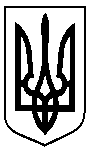 від 04.01.2024м. Суми                             № 1-ВКВАПро стан ведення військового обліку громадян на території 
Сумської міської територіальної громади у 2023 році та завдання на 2024 рік№з/пНайменування заходівСтрокпроведенняВідповідальний за виконанняВідмітки про виконанняІ. Організаційні заходиІ. Організаційні заходиІ. Організаційні заходиІ. Організаційні заходиІ. Організаційні заходи1.Організація роботи щодо ведення військового обліку і бронювання відповідно до планівПротягом рокуЗаступник начальника міської військової адміністрації, начальник  Сумського МТЦК та СП, керівники державних органів, органів місцевого самоврядування, підприємств, установ та організацій, відповідальні за ведення військового обліку, відповідальні особи2.Контроль за веденням військового обліку і бронюванняЗа планом перевірокЗаступник начальника міської військової адміністрації, начальник Сумського МТЦК та СП, відповідальні особи, члени комісії3.Контроль виконання громадянами та посадовими особами встановлених правил військового обліку Протягом рокуКерівники державних органів влади, органів місцевого самоврядування, підприємств, установ та організацій, відповідальні за ведення військового обліку4.Проведення занять з відповідальними за ведення військового обліку і бронювання в органах місцевого самоврядування, підприємствах, установах з підвищення кваліфікації. Для організації та проведення занять спланувати виділення коштів у необхідній кількості15.0118.12Заступник начальника міської військової адміністрації, начальник  Сумського МТЦК та СП, відповідальні особи5.Проведення нарад з питань забезпечення функціонування системи військового обліку та його стану із заслуховуванням посадових осіб, які допустили порушення правил ведення військового обліку15.01            18.12Начальник Сумського МТЦК та СП, керівники державних органів влади, органів місцевого самоврядування, підприємств, установ та організацій, відповідальні за ведення військового обліку, відповідальні особи6.Інформування Сумський МТЦК та СП про призначення, переміщення і звільнення осіб, відповідальних за ведення військово-облікової роботиУ 7-денний термінКерівники державних органів влади, органів місцевого самоврядування, підприємств, установ та організацій, відповідальні за ведення військового облікуІІ. Заходи щодо військового обліку призовників і військовозобов’язанихІІ. Заходи щодо військового обліку призовників і військовозобов’язанихІІ. Заходи щодо військового обліку призовників і військовозобов’язанихІІ. Заходи щодо військового обліку призовників і військовозобов’язанихІІ. Заходи щодо військового обліку призовників і військовозобов’язаних1.Взяття на військовий облік громадян, які прибули на нове місце проживання, тільки після їх взяття на військовий облік у Сумський МТЦК та СППостійноКерівники державних органів влади, органів місцевого самоврядування, підприємств, установ та організацій, відповідальні за ведення військового обліку2.Зняття з військового обліку громадян після їх вибуття в іншу місцевість (адміністративно-територіальну одиницю) до нового місця проживання тільки після їх зняття з військового обліку в Сумському МТЦК та СППостійноКерівники державних органів влади, органів місцевого самоврядування, підприємств, установ та організацій, відповідальні за ведення військового обліку3.Виявлення призовників і військовозобов’язаних, які проживають на території, що обслуговується, і не перебувають в них на військовому обліку, взяття таких працівників і військовозобов’язаних на персонально-первинний облік та направлення до для взяття на військовий облікПостійноКерівники державних органів влади, органів місцевого самоврядування, підприємств, установ та організацій, відповідальні за ведення військового обліку4.Оповіщення на вимогу Сумського МТЦК та СП призовників і військовозобов’язаних про їх виклик до Сумського МТЦК та СП і забезпечення їх своєчасного прибуттяЗа розпорядженнямСумського МТЦК та СПКерівники державних органів влади, органів місцевого самоврядування, підприємств, установ та організацій, відповідальні за ведення військового обліку5.Постійна взаємодія з Сумським МТЦК та СП щодо строків та способів звіряння даних обліку призовників і військовозобов’язаних з обліковими даними Сумського МТЦК та СП, внесення відповідних змін до них, а також щодо оповіщення призовників і військовозобов’язанихЗа планомКерівники державних органів влади, органів місцевого самоврядування, підприємств, установ та організацій, відповідальні за ведення військового обліку6.Внесення до списків військовозобов’язаних змін щодо їх сімейного стану, місця проживання, освіти, місця роботи і посадиУ 5- денний строк Керівники державних органів влади, органів місцевого самоврядування, підприємств, установ та організацій, відповідальні за ведення військового обліку7.Надсилання до Сумського МТЦК та СП повідомлення про зміну облікових даних та мобілізаційних розпоряджень, що вилученіЩомісяця до 5 числаКерівники державних органів влади, органів місцевого самоврядування, підприємств, установ та організацій, відповідальні за ведення військового обліку8.Звіряння облікових даних персонально - первинного обліку призовників і списків військовозобов’язаних, які перебувають на військовому обліку, з їх обліковими даними, що містяться в списках призовників і військовозобов’язаних підприємств, установ, організацій, в яких вони працюють (навчаються), що перебувають на території відповідальності старостинських округів та міських рад, а також із будинковими книгами (даними реєстраційного обліку), іншими документами з питань реєстрації місця проживання фізичних осіб, а також з фактичним проживанням (перебуванням) призовників і військовозобов’язаних шляхом подвірного обходуЗа планомКерівники державних органів влади, органів місцевого самоврядування, підприємств, установ та організацій, відповідальні за ведення військового обліку9.Звіряння даних карток персонально-первинного обліку призовників, які перебувають на військовому обліку в органах місцевого самоврядування, з обліковими даними районних (міських)ТЦК та СП (після приписки громадян до призовних дільниць і перед призовом їх на строкову військову службу, а також в інші строки, визначені районними (міськими) ТЦК та СПЗа планомКерівники державних органів влади, органів місцевого самоврядування, підприємств, установ та організацій, відповідальні за ведення військового обліку10.Складення і подання до Сумського МТЦК та СП  списків громадян, які підлягають приписці до призовних дільниць До 1 грудняКерівники державних органів влади, органів місцевого самоврядування, підприємств, установ та організацій, відповідальні за ведення військового обліку11.Приймання під розписку від призовників і військовозобов’язаних їх військово-облікових документів для подання до Сумського МТЦК та СП для звіряння з картками первинного обліку та оформлення бронювання військовозобов’язаних на період мобілізації та на воєнний час ПостійноКерівники державних органів влади, органів місцевого самоврядування, підприємств, установ та організацій, відповідальні за ведення військового обліку12.Постійний контроль за виконанням громадянами, посадовими особами підприємств, установ та організацій, які перебувають на території відповідних населених пунктів, встановлених правил військового обліку та проведенням відповідної роз’яснювальної роботи. Звернення щодо громадян, які ухиляються від виконання військового обов’язку, надсилаються до органів Національної поліції для їх розшуку, затримання і доставки до відповідних районних  (міських) ТЦК та СППостійноКерівники державних органів влади, органів місцевого самоврядування, підприємств, установ та організацій, відповідальні за ведення військового обліку13.Інформування Сумського МТЦК та СП про всіх громадян, посадових осіб підприємств, установ та організацій, власників будинків, які порушують правила військового обліку, для притягнення винних до відповідальності згідно із закономПостійноКерівники державних органів влади, органів місцевого самоврядування, підприємств, установ та організацій, відповідальні за ведення військового обліку14.Повідомлення Сумського МТЦК та СП про реєстрацію, ліквідацію підприємств, установ та організацій, які перебувають на території відповідних населених пунктівЩомісяця до 5 числаКерівники державних органів влади, органів місцевого самоврядування, підприємств, установ та організацій, відповідальні за ведення військового обліку15.Ведення та зберігання журналу обліку результатів перевірок стану військового обліку призовників і військовозобов’язаних та звіряння облікових даних з даними Сумського МТЦК та СППостійноКерівники державних органів влади, органів місцевого самоврядування, підприємств, установ та організацій, відповідальні за ведення військового обліку16.Перевірка у громадян під час прийняття на роботу (навчання) наявності військово-облікових документів (у військовозобов’язаних – військових квитків або тимчасових посвідчень, а у призовників – посвідчень про приписку до призовних дільниць). Приймання на роботу (навчання) призовників і військовозобов’язаних здійснюється тільки після взяття їх на військовий облік у Сумському МТЦК та СП, а також у разі перебування на військовому обліку в СБУ та СЗРПостійноКерівники державних органів влади, органів місцевого самоврядування, підприємств, установ та організацій, відповідальні за ведення військового обліку17.Надсилання до Сумського МТЦК та СП повідомлень про зміну облікових даних призовників і військовозобов’язаних, прийнятих на роботу (навчання) чи звільнених з роботи (відрахованих з навчального закладу)У 7- денний строкКерівники державних органів влади, органів місцевого самоврядування, підприємств, установ та організацій, відповідальні за ведення військового обліку18.Оповіщення призовників і військовозобов’язаних про їх виклик до Сумського МТЦК та СП і забезпечення їх своєчасного прибуттяЗа розпорядженням Р(М)ТЦК та СПКерівники державних органів влади, органів місцевого самоврядування, підприємств, установ та організацій, відповідальні за ведення військового обліку19.Забезпечення повноти та достовірності облікових даних призовників і військовозобов’язаних ПостійноКерівники державних органів влади, органів місцевого самоврядування, підприємств, установ та організацій, відповідальні за ведення військового обліку20.Взаємодія з Сумським МТЦК та СП щодо строків та способів звіряння даних списків призовників і військовозобов’язаних, їх облікових даних, внесення відповідних змін до них, а також щодо оповіщення призовників і військовозобов’язанихПостійноКерівники державних органів влади, органів місцевого самоврядування, підприємств, установ та організацій, відповідальні за ведення військового обліку21.Звіряння списків призовників і військовозобов’язаних із записами у військових квитках та посвідченнях про приписку до призовних дільницьЩомісяцяКерівники державних органів влади, органів місцевого самоврядування, підприємств, установ та організацій, відповідальні за ведення військового обліку22.Проведення звіряння списків працівників з обліковими документами Сумського МТЦК та СП, в яких вони перебувають на військовому облікуЗа планом (не рідше одного разу на рік)Керівники державних органів влади, органів місцевого самоврядування, підприємств, установ та організацій, 23.Внесення до списків призовників і військовозобов’язаних змін щодо їх сімейного стану, місця проживання (перебування), освіти, місця роботи і посади У 5-денний строкКерівники державних органів влади, органів місцевого самоврядування, підприємств, установ та організацій, відповідальні за ведення військового обліку24.Надсилання до Сумського МТЦК та СП повідомлення про зміну облікових данихЩомісяця до 5 числаКерівники державних органів влади, органів місцевого самоврядування, підприємств, установ та організацій, відповідальні за ведення військового обліку25.Складення і подання до Сумського МТЦК та СП списків громадян, які підлягають приписці до призовних дільницьДо 1 грудняКерівники державних органів влади, органів місцевого самоврядування, підприємств, установ та організацій, відповідальні за ведення військового обліку26.Постійний контроль за виконанням посадовими особами державних органів, підприємств, установ та організацій, призовниками і військовозобов’язаними встановлених правил військового обліку та проведенням відповідної роз’яснювальної роботиПостійноКерівники державних органів влади, органів місцевого самоврядування, підприємств, установ та організацій, відповідальні за ведення військового обліку27.Постійне інформування Сумського МТЦК та СП про громадян та посадових осіб, які порушують правила військового обліку, для притягнення їх до відповідальності згідно із закономПостійноКерівники державних органів влади, органів місцевого самоврядування, підприємств, установ та організацій, відповідальні за ведення військового обліку28.Ведення та зберігання журналу обліку результатів перевірок стану військового обліку призовників і військовозобов’язаних та звіряння їх облікових даних з даними Сумського МТЦК та СППостійноКерівники державних органів влади, органів місцевого самоврядування, підприємств, установ та організацій, відповідальні за ведення військового обліку29.Здійснення реєстрації (зняття з реєстрації) місця проживання призовників і військовозобов’язаних лише в разі наявності в їх військово-облікових документах позначок про зняття з військового обліку або перебування на військовому обліку за місцем проживання ПостійноКерівники органів, що здійснюють реєстрацію місця проживання фізичних осіб30.Надсилання до Сумського МТЦК та СП повідомлення про реєстрацію (зняття з реєстрації) місця проживання призовників і військовозобов’язаних Щомісяця до 5 числаКерівники органів, що здійснюють реєстрацію місця проживання фізичних осіб31.Повідомлення про місце перебування зареєстрованих призовників і військовозобов’язаних на запити Сумського МТЦК та СППостійноКерівники органів, що здійснюють реєстрацію місця проживання фізичних осіб32.Надсилання до Сумського МТЦК та СП або органів місцевого самоврядування, що ведуть військовий облік, повідомлення про осіб, які отримали громадянство України і повинні бути взяті на військовий облікУ тижневий строкКерівники органів, що здійснюють реєстрацію місця проживання фізичних осіб33.Надання Сумському МТЦК та СП допомоги у прийнятті призовників і військовозобов’язаних на військовий облік, здійснення контролю за виконанням ними правил військового обліку та виявлення призовників і військовозобов’язаних, які порушують зазначені правила. ПостійноКерівники органів, що здійснюють реєстрацію місця проживання фізичних осіб34.Здійснення досудових розслідувань стосовно ухилення військовозобов’язаних від військового обліку За зверненням Сумського МТЦК та СПНачальник відділу ГУНП в Сумській області35.Здійснення розшуку, затримання та доставки до Сумського МТЦК та СП громадян, які ухиляються від виконання військового обов’язкуЗа зверненням Сумського МТЦК та СПНачальник відділу ГУНП в Сумській області36.Повідомлення після звернення громадян щодо реєстрації актів цивільного стану Сумського МТЦК та СП, в яких перебувають на військовому обліку призовники і військовозобов’язані, про зміну їх прізвища, імені та по батькові, одруження (розлучення), реєстрацію смерті призовників і військовозобов’язаних, вилучення військово-облікових документів, пільгових посвідчень, а також зміну інших данихУ 7-денний строкКерівники органів державної реєстрації актів цивільного стану37.Повідомлення Сумського МТЦК та СП про призовників і військовозобов’язаних, стосовно яких повідомлено про підозру у вчинені кримінального правопорушенняУ 7-денний строкНачальник органу досудового розслідування38.Повідомлення Сумського  МТЦК та СП про призовників, стосовно яких кримінальні справи розглядаються судами, а також про вироки щодо призовників і військовозобов’язаних, які набрали законної силиУ 7-денний строкГолови суду39.Вилучення та надсилання до відповідних  міських (районих)ТЦК та СП військово-облікових документів призовників і військовозобов’язаних, засуджених до позбавлення волі, обмеження волі або арештуПостійноГолови суду40.Повідомлення Сумського МТЦК та СП про призовників і військовозобов’язаних, яких визнано інвалідамиУ 7-денний строкГолова медико-соціальної експертної комісії41.Під час проведення призову громадян на строкову військову службу повідомлення Сумського МТЦК та СП про громадян призовного віку, які перебувають на стаціонарному лікуванніУ 3-денний строкКерівники лікувальних закладів42.Відповідно до розпоряджень Сумського МТЦК та СП та розпорядження виконавчих комітетів сільських, селищних та міських рад своєчасне подання необхідних відомостей до зазначених органів про призовників і військовозобов’язаних, сповіщення їх про виклик до Сумського МТЦК та СП шляхом вручення повісток та забезпечення прибуття за викликомПостійноКерівники, відповідальні за ведення військового обліку, керівники житлово-експлуатаційних організацій, інших організацій або підприємств та установ, що здійснюють експлуатацію будинків, а також власники будинків43.Для зняття з військового обліку військовозобов’язаних, яких після проходження строкової військової служби прийнято на службу до органів Національної поліції, органів і підрозділів цивільного захисту, Держспецзв’язку та Державної кримінально-виконавчої служби - вилучення у військовозобов’язаних військово-облікових документів, які надсилаються до Сумського МТЦК та СП за місцем перебування призовників і військовозобов’язаних на військовому обліку разом з витягами з наказів про прийняття на службу та списком У 7-денний строкКерівники органів Національної поліції, органів і підрозділів цивільного захисту, Держспецзв’язку та Державної кримінально-виконавчої служби44.Повідомлення Сумського МТЦК та СП про звільнення військовозобов’язаних із служби, яким повертають під розписку особисті військово-облікові документи та видають довідкиУ 7-денний строкКерівники органів Національної поліції, органів і підрозділів цивільного захисту, Держспецзв’язку та Державної кримінально-виконавчої службиІІІ. Заходи щодо бронювання військовозобов’язанихІІІ. Заходи щодо бронювання військовозобов’язанихІІІ. Заходи щодо бронювання військовозобов’язанихІІІ. Заходи щодо бронювання військовозобов’язанихІІІ. Заходи щодо бронювання військовозобов’язаних1.Своєчасне оформлення документів для бронювання військовозобов’язаних за центральними і місцевими органами виконавчої влади, іншими державними органами, підприємствами, установами та організаціями на період мобілізації та на воєнний часУ 10-денний термінВідповідальні за ведення військового обліку2.Повідомлення Сумського МТЦК, де військовозобов’язані працівники перебувають на військовому обліку про їх бронювання за посадами і зарахування на спеціальний облікУ 5-денний термінВідповідальні за ведення військового обліку3.Інформування Сумського МТЦК, про анулювання посвідчень про відстрочку від призову на період мобілізації та на воєнний часУ 5-денний термінВідповідальні за ведення військового обліку4.Уточнення переліку органів державної влади, інших державних органів, органів місцевого самоврядування, підприємств, установ і організацій, яким встановлено мобілізаційні завдання (замовлення) та доведення його до МТЦКДо 01.02Керівники, відповідальні особи5.Уточнення плану вручення посвідчень, списків уповноважених про вручення посвідченьЩомісяцяВідповідальні за ведення військового обліку6.Повідомлення Сумського МТЦК та СП щодо підприємств, установ і організацій, які залучаються до виконання мобілізаційних завдань (замовлень) в особливий періодДо 01.03Відповідальні особи, керівники державних органів, органів місцевого самоврядування, підприємств, установ та організацій7.Уточнення плану заміщення військовозобов’язаних працівників, які підлягають призову за мобілізацією24.0623.12Відповідальні за ведення військового облікуІV. Звітність з питань військового обліку та бронюванняІV. Звітність з питань військового обліку та бронюванняІV. Звітність з питань військового обліку та бронюванняІV. Звітність з питань військового обліку та бронюванняІV. Звітність з питань військового обліку та бронювання1.Надсилання до військового комісаріату повідомлення про зміну облікових даних призовників і військовозобов’язаних, які змінили місце проживання в межах адміністративно-територіальної одиниці, та військовозобов’язаних, що прибули з мобілізаційними розпорядженнями.Щомісяця до 5 числаВідповідальні за ведення військового обліку 2.Надання інформації на запити з питань військового обліку та бронюванняПостійноВідповідальні за ведення військового обліку3.Складання та погодження у військовому комісаріаті Звіту про чисельність працюючих та військовозобов’язаних, заброньованих згідно з переліками посад та професій, станом, станом на 1 січня (за формою згідно з додатком 3 до Постанови КМУ від 11.01.2018 № 12)До 23.12Відповідальні за ведення військового обліку4.Подання до Сумського МТЦК та СП Звіту про чисельність працюючих та військовозобов’язаних, заброньованих згідно з переліками посад та професій, станом на 1 січня (за формою згідно з додатком 3 до Постанови КМУ від 11.01.2018№ 12) ) та інформації про стан роботи щодо військового обліку та бронювання військовозобов’язаних До 14.01Відповідальні за ведення військового обліку5.Інформування органи місцевого самоврядування та внесення на їх розгляд пропозиції щодо поліпшення стану військового облікуДо 15.12Начальник Сумського МТЦК та СПV. Виконання інших заходівV. Виконання інших заходівV. Виконання інших заходівV. Виконання інших заходівV. Виконання інших заходів1.Доведення до органів місцевого самоврядування, підприємств, установ, організацій змін в законодавстві щодо військового обліку, військової служби та бронюванняПротягом рокуНачальник  Сумського МТЦК та СП, відповідальні особи2.Проведення роз’яснювальної роботи з військовозобов’язаними працівниками щодо виконання правил військового облікуПротягом рокуНачальник  Сумського МТЦК та СП, відповідальні особи, відповідальні за ведення військового обліку3.Виготовлення друкарським способом правил військового обліку і вивішування їх на видному місці у відповідних приміщенняхДо 01.02Керівники державних органів, виконавчих органів міської ради які забезпечують функціонування системи військового обліку, підприємств, установ та організацій, де ведеться військовий облік призовників і військовозобов’язаних4.Організація оформлення наочної агітації, інформаційних буклетів з питань військового обліку та бронювання, військового обов’язку та мобілізації, проходження військової служби за контрактомДо 01.04Начальник  Сумського МТЦК та СП,відповідальні за ведення військового обліку5.Опрацювання та видання необхідної документації для відповідальних за ведення військового облікуДо 01.03Начальник  Сумського МТЦК та СП, відповідальні особи